ОвощеводствоКачественные показатели семян монарды лимонной для разработки стандарта / Л. В. Павлов [и др.] // Овощи России. – 2016. – № 3. – С. 62-63.Монарда лимонная (Monarda citriodora L.) - многолетнее травянистое растение семейства Яснотковые, выращиваемое в культуре как пряно-ароматическое, декоративное растение во многих странах Европы и Америки. В последние годы активно завоевывает популярность у российских огородников. При разработке стандарта организации «Семена монарды лимонной. Сортовые и посевные качества. Технические условия», за основу взяты данные, полученные лабораториями: зеленных, пряно-вкусовых и цветочных культур; стандартизации нормирования и метрологии ВНИИССОК. Стандарт на семена монарды лимонной включает следующие разделы: область применения; нормативные ссылки; термины, определения и сокращения; классификация; технические требования; правила приемки и отбор проб; метод контроля; транспортирование и хранение; требование безопасности. Основные аспекты развития овощеводства Брянской области / С. М. Сычев [и др.] // Вестник Брянской гос. с.-х. академии. – 2016. – № 6. – С. 53-57.В годы экономических реформ из-за потери связей с традиционными покупателями, финансовых проблем, сложностей в обеспечении комплектующими и расходными материалами объемы выпускаемых плодоовощных консервов ежегодно снижались. Несмотря на то, что в Брянской области имеется богатейшая сырьевая база и область является зоной товарного овощеводства, доля овощеперерабатывающей отрасли в общем объеме пищевой промышленности из года в год уменьшается. Сегодня ясно, что проблема продовольствия имеет не только производственный, но и явно выраженный инфраструктурный аспект. Поэтому необходимо создать материальные предпосылки в виде общедоступных товаропроводящих структур, позволяющих быстро продвигать продукт от производителя к потребителю с наименьшими потерями его количества и качества. В работе рассматривается ряд проблем, сдерживающих дальнейшее развитие овощеводства в области. Для комплексного решения обозначенных проблем предлагается внедрение отраслевой целевой программы "Развитие овощеводства и овощеперерабатывающей промышленности в Брянской области на 2015-2020 годы". КапустаКоролева, С. В. Создание раннеспелых гибридов белокочанной капусты на юге России / С. В. Королева, С. А. Юрченко // Политематический сетевой электронный науч. журн. Кубанского гос. аграр. ун-та. – 2016. – № 124. – С. 1010-1019.Кузнецова, Т. А. Динамика содержания нитратного азота в черноземах под капустой белокочанной / Т. А. Кузнецова, А. А. Гербер, С. И. Завалишин // Вестник Алтайского гос. аграрного ун-та. – 2016. – № 10. – С. 46-50.Особенностью потребительского рынка овощей является резко выраженная сезонность реализации. Трудности с реализацией овощей, низкий потребительский спрос на них, не покрывающие затраты на выращивание, ведут к сокращению производства в сельскохозяйственных предприятиях. В связи с этим требуются мероприятия по снижению себестоимости продукции. Внедрение научно обоснованных систем удобрений является одним из важнейших мероприятий по увеличению себестоимости. Огромное разнообразие условий возделывания, которое не позволяет дать однозначных рекомендаций, требует более широкого изучения вопроса. Цель исследования - изучение динамики содержания NO3 в условиях Западно-Сибирской овощной опытной станции. Задачи: проанализировать динамику NO3 в период с 1964 по 2014 гг.; проанализировать урожайность капусты белокочанной; определить влияние динамики подвижного азота на урожайность. Исследования проведены на территории Западно-Сибирской овощной опытной станции. Исследования проведены на двух полях стационарного опыта. Объект исследований - капуста белокочанная. Использовались следующие удобрения: аммиачная селитра (34%), суперфосфат двойной гранулированный (42%), калий хлористый (60%), компост. Учет урожая проводили поделяночно весовым методом, с точностью 0,1 кг, с выделением товарной части. В динамике определялись влажность почвы и содержание нитратного азота. В результате анализа динамики содержания нитратного азота в почве было отмечено увеличение его содержания во всех вариантах, кроме контроля (без внесения удобрений). Урожайность капусты белокочанной увеличивалась в период с 1964 по 2009 гг. В 2014 г. наблюдается снижение урожайности в связи с неблагоприятными погодными условиями (количество осадков превысило среднемноголетнюю норму). В период с 1964 по 2014 гг. наблюдается более интенсивное увеличение урожайности капусты белокочанной в вариантах с внесением удобрений, чем в контрольном варианте. Порсев, И. Н. Устойчивые гибриды, как элемент фитосанитарной технологии возделывания капусты белокочанной в Курганской области / И. Н. Порсев, Н. А. Немирова, А. В. Васильев // Вестник Курганской ГСХА. – 2016. – № 4. – С. 55-59. Фундаментальной основой совершенствования экологически безопасных фитосанитарных технологий растениеводства является использование устойчивых сортов и гибридов, а также агротехнического метода защиты растений на новых эволюционно-экологических принципах. На первый план выступают не объёмы, валовые сборы, урожай, а здоровье, питание, ресурсы, качество жизни. Появилось огромное разнообразие сортов и гибридов культур, устойчивых к вредным объектам. В работе рассматривается урожайность и качество урожая гибридов капусты белокочанной отечественной и зарубежной селекции для использования в производстве.Шпак, Л. И. Особенности селекции f1 гибридов капусты белокочанной для условий Приднестровья / Л. И. Шпак, Г. Ф. Монахос // Овощи России. – 2016. – № 3. – С. 12-17.На основе требований, предъявляемых к сортам и гибридам для выращивания на юге в условиях недостаточного увлажнения, высокой температуры и дефицита влажности воздуха, разработаны и предложены модели гибридов поздней капусты для хранения и гибридов для переработки и приготовления национального блюда - голубцов. В условиях Приднестровья в системе полных диаллельных скрещиваний изучена комбинационная способность семи самонесовместимых инбредных линий капусты белокочанной, созданных из южных жаростойких сортов Бирючекутская, Волна, Лада, Молдаванка и Харьковская зимняя. Из 42 изученных гибридных комбинаций 15 существенно превзошли по урожайности сорт Завадовская, традиционно используемый местным населением для квашения и изготовления голубцов. Высокой ОКС по урожайности выделились линии Бю1, Мл3 и Кл5. Полигены, контролирующие высокую урожайность, преимущественно доминантны и однонаправлены, однако корреляция между урожайностью и эффектом ОКС средняя (r=0.63+0.35). Отсутствует корреляция между ОКС линии и истинным гетерозисным эффектом этой линии в гибридных комбинациях r=0,19). Оценка на инфекционном фоне показала полную устойчивость линий Бю1 и Кл5 к фузариозному увяданию. Оценка перспективных гибридных комбинаций на естественном провокационном фоне выявила высокую толерантность к поражению трипсом двух гибридных комбинаций Кл5хБю1 и Мл3хБю1. Выявлена слабая корреляция между числом пораженных листьев в кочане и содержанием сухого вещества (r=0.41+0.21), связь с содержанием сахара, аскорбиновой кислоты и нитратов отсутствует. Высокая толерантность гибридов с участием линии Бю1 говорит в пользу неполного доминирования в контроле признака. Гибридные комбинации Кл5хБю1 и Мл3хБю1 под названиями Батал и Шедевр включены в реестр Молдовы и ПМР. Корнеплоды овощныеКоковкина, С. В. Перспектива применения регуляторов роста на посевах моркови столовой / С. В. Коковкина // Научно-практический журнал Пермский аграр. вестник. – 2016. – № 14. – С. 44-49.В условиях Республики Коми в 2011-2013 гг. изучали влияние биологически активных препаратов комплексного действия на посевные качества семян, формирование урожая и качество корнеплодов моркови столовой. Для получения урожайности моркови на уровне 40 т/га с повышенным содержанием в корнеплодах каротина и сахаров необходимо совершенствовать технологию выращивания моркови путем применения экологически безопасных, нефитотоксичных регуляторов роста. Установлено, что использование биостимуляторов в виде водных растворов Вэрва, «Ель», НВ-101, Гумат калия/натрия с микроэлементами и Циркон способствовало повышению скорости прорастания и всхожести семян. Буренин, В. И. Проблема качества корнеплодов свеклы столовой и пути ее решения / В. И. Буренин, Т. М. Пискунова, Д. В. Соколова // Овощи России. – 2016. – № 3. – С. 24-31.Качество корнеплодов свеклы столовой определяется комплексом признаков и свойств. Современные сорта свеклы столовой - в основном гетерозиготные популяции, подверженные сильной изменчивости под влиянием условий среды. Проведено эколого-географическое изучение 165 образцов культуры, изучена взаимосвязь между признаками качества и другими важными биологическими и хозяйственно ценными признаками (холодостойкость, скороспелость, раздельноплодность, товарность). Описаны основные признаки, характеризующие качество корнеплодов столовой свеклы, включая их форму и окраску, а также химический состав, товарность и лежкость при длительном хранении. Приведены данные о наследовании формы и окраски корнеплодов и их химического состава. Установлено, что реакция разных сортов и гибридов свеклы на изменение условий выращивания была неодинакова, что свидетельствует об их генотипических различиях. Скороспелые сорта свеклы столовой, характеризующиеся повышенной холодостойкостью, как правило, обладали интенсивно окрашенной мякотью корнеплодов и хорошими вкусовыми качествами. Сравнительно устойчивым сортовым признаком у свеклы является окраска корнеплодов. Не наблюдалось устойчивой связи между химическим составом, интенсивностью окраски мякоти и вкусовыми качествами. В результате изучения коллекционных образцов была установлена отрицательная связь между содержанием сахаров и бетанина. Установлено, что по биохимическому составу нет существенных различий между раздельноплодными и сростноплодными сортами свеклы столовой. В результате исследований выделены отечественные и зарубежные сортообразцы, которые рекомендованы для использования в современной селекции. Производство семян редиса (пересадочная культура) - стандарт организации на типовой технологический процесс / Л. В. Павлов [и др.] // Овощи России. – 2016. – № 3. – С. 43-45.Во ВНИИССОК разработан стандарт организации на типовой технологический процесс производства семян редиса, в котором установлены требования к выполнению технологических операций при производстве семян редиса в пересадочной культуре; выращивание маточников в пленочных теплицах на семена элиты; посадка рассады, уход за растениями, уборка и послеуборочная доработка. Стандарт направлен на обеспечение качества работ по выращиванию семян редиса в пересадочной культуре. Редис для получения маточников на семена элиты выращивают в зимних теплицах, на утепленных грядах с применением пленочного покрытия либо в пленочных теплицах с дополнительным обогревом. Для посева на семеноводческие цели используют семена редиса со всхожестью не ниже 85%, ГОСТ 32592-2013. Ручной посев под маркер обеспечивает одинаковую площадь питания растений, что особенно важно при выращивании и отборе элитных маточников (на 1 га - 55-60 тыс. маточных корнеплодов). Перед уборкой маточников проводят апробацию. Сроки посадки маточников самые ранние. Схема посадки 70х15-20 (см), 60х30 (см) либо 90х15(см). На семеноводческих посадках редиса для борьбы с сорняками, вредителями и болезнями допускается применять пестициды в соответствии с «Государственным каталогом пестицидов и агрохимикатов, разрешенных к применению на территории Российской Федерации». Предуборочная десикация семенных растений позволяет убирать редис прямым комбайнированием. Семена редиса после доработки по посевным качествам должны отвечать требованиям действующего стандарта. Стандарт организации будет согласован и утвержден в 2016 году СТО 45727225-52-16. Сергеева, О. В. Совершенствование агротехнологических приёмов возделывания моркови и оценка их влияния на урожайность и вредоносность морковной листоблошки / О. В. Сергеева, Л. Е. Колесников // Известия Санкт-Петербургского гос. аграр. ун-та. – 2016. – № 45. – С. 85-89.В статье приведены данные по совершенствованию агротехнологических приёмов возделывания моркови. Выявлены оптимальные сроки посева моркови в условиях Ленинградской области. Установлена связь между ранними сроками посева моркови, повреждённостью морковной листоблошкой и повышением урожайности и качества моркови. Отмечено значение применения регуляторов роста Эпин - Экстра, Циркон и ОберегЪ в повышении урожайности и качества продукции моркови.Федорова, М. И. Сорта редиса селекции внииссок и их использование / М. И. Федорова, Т. В. Заячковская // Овощи России. – 2016. – № 3. – С. 54-61.На основе сравнительной оценки средних данных за 2010-2015 годы дана характеристика одиннадцати сортов редиса селекции ВНИИССОК, их урожайность, ее составляющие, их изменчивость и взаимозависимости при двух сроках посева - зимнем и весеннем; приводятся направления отбора и использования сортов при поддерживающей селекции. Сорт Королева Марго следует использовать в селекции на урожайность и вкусовые качества; сорт Соната, как генетический источник на раннеспелость, биохимические показатели и низкое содержание нитратов; Софит, как генисточник скороспелости, дружности созревания семян; Ария - генисточник для селекции раннеспелых сортов цилиндрической формы; сорт Тепличный Грибовский в селекции на скороспелость и дружность созревания; сорт Фея - на устойчивость к цветушности и биохимические показатели; сорт Вариант, как генисточник для селекции на плотность корнеплода, пригодность к пониженной освещенности и кратковременному хранению; Розово-красный с белым кончиком - генисточник урожайности, плотности корнеплода для открытого грунта; новый сорт Миф в селекции на скороспелость сортотипа розово-красный с белым кончиком; новый сорт Мавр в селекции на биохимический состав, оригинальную окраску и как источник ms форм в селекции на гетерозис. Из всех сортов редиса сорт Моховский является единственным генисточником в селекции редиса со съедобными листьями. По биохимическим характеристикам сортов выявлена слабая положительная зависимость между массой корнеплода и содержанием сухого вещества, нитратов; средняя - с содержанием сахаров и отрицательная - с содержанием аскорбиновой кислоты. Выделены лучшие по биохимическим показателям сортопопуляции Ария, Соната (аскорбиновая кислота); Мавр, Соната, Вариант (сухое вещество, сахара). Сорта Королева Марго, Фея, Соната, Софит, Моховский являются исходным материалом для создания новых сортопопуляций, mf и ms линий при селекции на гетерозис. Листовые овощныеВыращивание листового салата в светодиодной облучательной камере / И. В. Юдаев [и др.] // Сельский механизатор. – 2017. – № 1. – С. 20-21, 33.Представлены результаты исследований по изучению влияния режимов облучения на морфологические особенности роста и развития листового салата в облучательной камере с равномерным распределением света от светодиодных источников. Экспериментальным путем определено влияние спектрального состава светодиодного источника оптического излучения и его интенсивности на рост и развитие выращиваемой культуры. По результатам опыта выполнена оценка влияния каждого варианта облучения на продуктивные и органолептические показатели выращенного салата.Москвичёв, А. Ю. Регулирование минерального питания зеленных культур при анодном растворении микроэлементов в СПК «Тепличный» / А. Ю. Москвичёв, Т. В. Константинова // Известия Нижневолжского агроун-го комплекса: наука и высшее профессиональное образование. – 2016. – № 4. – С. 76-82.Рассматривается возможность выбора оптимального режима питания зеленных культур при капельном орошении в культивационных сооружениях для IV световой зоны. Ключевым моментом исследований являлся выбор сбалансированного режима минерального питания листового салата макро- и микроэлементами, который позволил бы в сочетании с другими технологическими приёмами увеличить урожайность экологически безопасной продукции этой культуры при рациональном использовании материальных ресурсов. Авторами предложена отечественная разработка анодного растворения и обогащения поливной воды медью, цинком, молибденом и кобальтом посредством специального устройства с применением электрического тока. Проведённые исследования на культуре листового салата позволили разработать оптимальный и сбалансированный режим минерального питания, дающего возможность получать высокий урожай, соответствующий качественным показателям безопасности данной продукции. Осипова, Г. С. Агробиологическая оценка сортов салата цикорного в осеннем обороте пленочных теплиц Ленинградской области / Г. С. Осипова, Т. А. Лаврищева // Известия Санкт-Петербургского гос. аграр. ун-та. – 2016. – № 45. – С. 25-29.Дана сравнительная оценка 15 сортов салата цикорного эндивия при выращивании в осеннем обороте в пленочных теплицах Ленинградской области. Выделены наиболее продуктивные сорта. Изучена продуктивность растений и биохимический состав продукции.Сортовая изменчивость салата и шпината в зависимости от накопления 137CS / С. М. Сычев [и др.] // Вестник Брянской гос. с.-х. академии. – 2016. – № 6. – С. 57-62.Основной задачей агропромышленного комплекса является производство продукции с минимальным содержанием радионуклидов. Эту проблему, в основном, решают путём проведения агрофизических мероприятий. Научные исследования в работе проведены с целью получения чистой овощной продукции при применении мощного адаптивного потенциала растений, а также способности за счет механизма поглощения и нейтрализации радионуклидов обеспечивать минимальное их накопление в товарной части продукции. В качестве исходного материала для исследований при определении информативности естественных экологических сред, как фонов для отбора генотипов на устойчивость к накоплению радионуклидов и оценке сортового разнообразия шпината и салата были использованы 9 сортов шпината, 12 сортов салата, а так же 6 сортов, отобранных по результатам экологического изучения в 2003 г. Параметры среды вычислены по результатам эколого-географического испытания 6 сортообразцов салата. Установлены формы салата со стабильно высоким (Изумрудный) и низким (Селекционный образец) уровнем накопления радионуклидов. Их можно использовать в качестве исходного материала в селекции этой культуры.Луковые овощныеИспользование криопротектора Эпин-экстра, Р на семенниках репчатого лука / В. Э. Лазько [и др.] // Политематический сетевой электронный науч. журн. Кубанского гос. аграр. ун-та. – 2016. – № 123. – С. 1142-1151.Улимбашев, А. М. Сравнительная оценка сортов репчатого лука для получения севка в условиях Ленинградской области / А. М. Улимбашев // Известия Санкт-Петербургского гос. аграр. ун-та. – 2016. – № 45. – С. 36-40.В статье дана оценка сортов репчатого лука по комплексу признаков и выделены наиболее ценные для выращивания репчатого лука на севок в условиях Ленинградской области.Пасленовые овощныеГрушанин, А. И. Итоги десятилетней селекционной работы по созданию сортов и гибридов F1 томата для выращивания в открытом грунте на Кубани / А. И. Грушанин, Н. Н. Бут, Л. В. Есаулова // Политематический сетевой электронный науч. журн. Кубанского гос. аграр. ун-та. – 2016. – № 124. – С. 684-694.Кузьмицкая, Г. А. Результаты конкурсного испытания томатов в условиях муссонного климата Хабаровского края / Г. А. Кузьмицкая // Дальневост. аграр. вестник. – 2016. – № 3. – С. 15-19.В статье приведены экспериментальные данные по изучению и оценке пяти перспективных селекционных образцов томата селекции Дальневосточного научно-исследовательского института сельского хозяйства, полученных в результате индивидуально-семейственного отбора из четырех межсортовых гибридов. Выделены сортообразцы, превосходящие по основным хозяйственно-биологическим признакам стандартный сорт. Проведен отбор перспективных фенотипов для дальнейшего включения их в селекционный процесс. Наиболее перспективные образцы: Стрелка х Волгоградский 5/95 (сортообразец 1); Заря Востока х Волгоградский 5/95 (сортообразец 2).Узун, И. В. Фенотипическая изменчивость и наследование скороспелости у гибридов F1 томата / И. В. Узун // Овощи России. – 2016. – № 3. – С. 46-51.Тыквенные (бахчевые) культурыГиш, Р. А. Влияние Этрела в условиях краснодарского края на цветение мужских цветков растений кабачка с различной генетической выраженностью пола / Р. А. Гиш, К. О. Чайкин // Овощи России. – 2016. – № 3. – С. 32-38.В зависимости от генотипа однодомные растения семейства тыквенных могут иметь различную выраженность пола: преимущественно женский, смешанный и преимущественно мужской тип цветения. Однако степень половой дифференциации изменяется под действием абиотических и эндогенных факторов. Среди химических веществ, влияющих на уровень женского цветения растений тыквенных культур, наибольший интерес с точки зрения гибридного семеноводства представляют препараты на основе 2-хлорэтилфосфоновой кислоты (Этрел или Этефон). Изучение реакции растений кабачка Cucurbita pepo var. giromontina с различной выраженностью пола на обработку Этрелом позволило выявить общие закономерности и специфику действия препарата в условиях Краснодарского края. Установлено, что использование однократной обработки на всех изучаемых генотипах является малоэффективным, даже в диапазоне высоких концентраций 500-1100 мг/л д.в. На смещение сексуализации эффективно влияют последовательные обработки растений кабачка Этрелом на стадиях развития 3-5 настоящих листа в диапазоне концентраций от 250 до 700 мг/л д.в., где сдерживание начала цветения мужских цветков после распускания женских составляло 14-25 суток. На изменение концентрации и кратности обработок более отзывчивы растения линии К69 с преимущественно женским типом. В меньшей степени на кратность обработок реагируют растения линии К49, с преимущественно мужским типом цветения. Показано, что в диапазоне эффективных концентраций, сдерживая цветение мужских цветков, Этрел может оказывать фитотоксическое действие на рост и развитие растений кабачка, что важно учитывать при выборе регламента применения препарата для химической кастрации материнских форм при гибридном семеноводстве этой культуры. Для практического применения препарата Этрел в условиях Краснодарского края оптимальным следует считать трехкратную обработку (фазы 3+4+5 н.л.) в диапазоне концентраций 250-350 мг/л д.в. в зависимости от генотипа материнской формы.Езепчук, Л. Н. Элементы технологии выращивания гетерозисных гибридов огурца в весенне-летнем обороте / Л. Н. Езепчук // Вестник Бурятской гос. с.-х. акад. им. В.Р. Филиппова. – 2016. – № 4. – С. 126-130.Изучены рост и развитие растений, различные виды грунтов, а также влияние гибрида и сроков посадки на урожайность гетерозисных гибридов огурца. Установлено, что цветение Пиколино F1 наступало на 5 суток раньше по сравнению со стандартом, плодоношение на 8 суток, что удлиняет период плодоношения и позволяет получать более высокие сборы огурца. Лучшим грунтом для весенне-летнего оборота в весенних пленочных теплицах являлся органоминеральный, который содержал 30% органического вещества. Данный грунт соответствовал оптимальному соотношению твердой, жидкой и газообразной фаз. Урожайность зеленцов гибрида Пиколино F1 в среднем за 3 года составила 21,9 кг/м2, что выше стандартана 4,7 кг/м2, или 27,3%. Нами также установлено, что урожайность при посадке рассады в ранний срок была выше контроля на 2,2 кг/м2, или 10,7%. Колебошина, Т. Г. Новые сорта и гибриды арбуза для конвейерного производства товарной продукции / Т. Г. Колебошина, Е. А. Варивода, С. В. Малуева // Известия Нижневолжского агроун-го комплекса: наука и высшее профессиональное образование. – 2016. – № 4. – С. 64-70.В данной статье представлена информация о зарождении бахчеводства в России и его развитии. Рассматривается проблема обеспеченности отрасли бахчеводства отечественными сортами и гибридами арбуза. Приводится информация о развитии товарного бахчеводства в России, изменении требований отечественных товаропроизводителей к сортам и гибридам бахчевых культур. Обозначены основные направления в современной селекции арбуза и значимость селекционного процесса в обеспечении продовольственной безопасности страны. Представлены данные о сортовом разнообразии арбуза селекции Быковской бахчевой селекционной опытной станции. Дана краткая характеристика новых сортов и гибридов. Определена значимость селекционной работы по отработке полезно-хозяйственных признаков, повышении устойчивости к био-, абиострессорам, качеству сортов и гибридов бахчевых культур. Особое внимание уделено оценке сортов и гибридов арбуза в раннеспелой, среднеспелой и позднеспелой группах селекции станции по урожайности, вегетационному периоду и качественным показателям. Авторами предложены лучшие сорта арбуза, отвечающие требованиям современного рынка, обладающие высокой конкурентоспособностью на мировом уровне, позволяющие расширить зоны возделывания бахчевых культур, увеличить период потребления свежей бахчевой продукции и обеспечить стабильное развитие отрасли. Рассчитана экономическая эффективность возделывания новых сортов арбуза. Коротцева, И. Б. Оценка и отбор сортообразцов огурца с женским типом цветения / И. Б. Коротцева, Л. А. Кочеткова // Овощи России. – 2016. – № 3. – С. 39-42.Широкое внедрение в производство гетерозисных гибридов огурца возможно лишь при использовании в качестве материнских форм линий женского типа цветения. Имеются сложности в селекции таких линий. Несмотря на то, что фенотипически линия может выглядеть полностью женской, зачастую она имеет популяционную природу, которую позволяет выявить обработка ростовыми веществами. Многие учёные пришли к выводу, что изменчивость пола сильно выражена в онтогенезе и в значительной степени зависит от условий выращивания. Следовательно, для ускорения создания женских форм в качестве провокационного фона можно использовать различные условия выращивания растений огурца. Во ВНИИССОК за период 2013-2015 годы по комплексу хозяйственно ценных признаков, в том числе и по устойчивости к болезням, был отобран ряд женских самоопылённых линий огурца. Все они в весенних плёночных теплицах были полностью женскими - относились к половому типу гиноция, характеризующемуся наличием на растениях только женских цветков. Параллельно в открытом грунте оценивали половой тип лучших по комплексу хозяйственно ценных признаков материнских форм. В результате было выявлено, что не все женские линии, которые были полностью женскими в защищённом грунте, в открытом грунте также не имели мужских цветков. Можем предположить, что увеличение объёма изучаемого селекционного материала и выращивание его в более жёстких условиях открытого грунта (перепады дневных и ночных температур, недостаток или избыток влаги и т.д.) способствуют более точной оценке полового типа материнских форм. По результатам анализа были отобраны линии, имеющие только гиноцийные растения (ж0). Таким образом, открытый грунт послужил провокационным фоном для выявления линий огурца с сильной выраженностью женского пола. Это позволило отобрать восемь наиболее перспективных образцов, которые были вовлечены в скрещивания для оценки их комбинационной способности. Кузьмицкая, Г. А. Экологическое испытание сортов огурца сибирской селекции в условиях муссонного климата Хабаровского края / Г. А. Кузьмицкая, Т. К. Юрченко // Дальневост. аграр. вестн. – 2016. – № 3. – С. 19-25. В статье представлена сравнительная оценка сортов огурца селекции СибНИИРС в условиях муссонного климата Среднего Приамурья. Проведенный анализ по урожайности (общей и ранней) и устойчивости к вредоносным патогенам региона показал, что в климатических условиях 2013-2014 гг. изучаемые сорта и гетерозисные гибриды характеризовались высоким выходом ранней продукции высокого качества и могут быть использованы в селекционной работе на скороспелость. В годы с эпифитотийными проявлениями пероноспороза все сибирские сорта и гибриды оказались неустойчивыми к данному заболеванию, в отличие от местных сортов, обладающих хорошей регенеративной способностью вегетативной массы. Выделены наиболее перспективные сорта и гетерозисные гибриды: Августин F1, Димка F1, Сашенька F1, Ежик F1 и сорт Вектор, которые могут быть рекомендованы к выращиванию в регионе для получения ранней продукции.Новый среднеспелый сорт арбуза юбиляр для товаропроизводителей юга России / Р. А. Гиш [и др.] // Политематический сетевой электронный науч. журн. Кубанского гос. аграр. ун-та. – 2016. – № 123. – С. 1532-1543.Пискунова, Т. М. Коллекция ВИР - источник исходного материала для перспективных направлений селекции кабачка и тыквы / Т. М. Пискунова, З. Ф. Мутьева // Овощи России. – 2016. – № 3. – С. 18-23.Кабачок и тыква являются ценными овощными культурами благодаря высоким пищевым и диетическим качествам плодов. Россия находится на третьем месте в мире по валовому сбору плодов этих культур, но по урожайности занимает 11 место среди европейских стран. Госреестр селекционных достижений, допущенных к использованию на территории Российской Федерации, на 2016 год насчитывает 152 сорта и гибрида кабачка и 138 -тыквы. Но мало сортов широкого ареала, практически отсутствуют ультраранние сорта, недостаточно сортов тыквы с кустовым габитусом растений. Коллекция тыквы и кабачка является источником ценных генотипов для решения актуальных задач селекции, насчитывает 2641 образец из 99 стран мира и занимает первое место по численности образцов среди генбанков мира. Наибольшую часть коллекции (более 1500 образцов) составляют селекционные сорта, вторая по численности часть коллекции (более 1 тыс. образцов) - местные сорта тыквы. Небольшую, но довольно значимую по научной и селекционной ценности часть (около 50 образцов) составляют гибриды, самоопыленные линии и доноры селекционно важных признаков. В результате многолетнего изучения коллекционных образцов создана признаковая коллекция, включающая источники ценных селекционных признаков и генетическая коллекция тыквы, в которой представлены образцы по признакам: устойчивость к вирусной мозаике, голосемянность, кустовой габитус растения, мякоть плода типа спагетти, партенокарпия. ГрибыКомин, П. А. Искусственное выращивание гриба шиитаке (lentinula edodes (berk.) pegler) на хвойных опилках / П. А. Комин // Вестник Красноярского гос. аграр. ун-та. – 2016. – № 11. – С. 15-19.Культивирование гриба шиитаке производится уже на протяжении 2000 лет. В дикой природе гриб произрастает в Японии, Китае, Корее и в южной части Приморского края. Цель исследования: проанализировать выращивание гриба шиитаке (Lentinula edodes (Berk.) Pegler) на хвойных опилках в условиях Приморского края. Исследования проводились в городе Уссурийске Приморского края, на базе Приморской сельскохозяйственной академии. Как показывает анализ собранных данных, субстрат, приготовленный из опилок хвойных пород древесины, полностью подходит для выращивания гриба шиитаке. Использовался дикий штамм гриба шиитаке. Определены сроки подготовки хвойных опилок перед приготовлением субстрата. Был разработан процесс приготовления субстрата. Благоприятными условиями для выращивания шиитаке на первом этапе зарастания блока были температура от 20 до 25 °С и влажность не ниже 75 %. На втором этапе благо-приятными условиями были температура от 10 до 18 °С и влажность воздуха от 78 до 95 %. В течение месяца происходит две волны плодоношения. В промежутках между волнами плодоношения проводится стимуляция грибницы к развитию новых плодовых тел. Блок вымачивали на протяжении 24 часов в холодной воде. Количество и размер плодовых тел зависит от массы блока. Чем больше масса блока, тем больше количество и размер плодовых тел гриба шиитаке. Гриб шиитаке занесен в Красную книгу Приморского края, что запрещает его к свободному сбору. Разработка субстрата из хвойных опилок дает возможность использовать еще один вид сырья для выращивания гриба шиитаке. Составитель: Л.М. Бабанина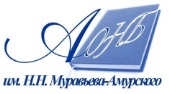 Государственное бюджетное учреждение культуры«Амурская областная научная библиотека имени Н.Н. Муравьева-Амурского